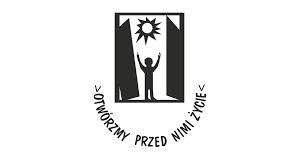 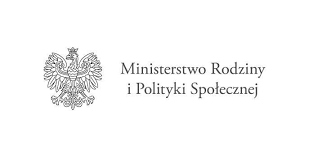 WSKAZANIEOsoby przez rodzica/opiekuna faktycznego do pełnienia opieki wytchnieniowej, całodobowej nad osobą niepełnosprawną  ……………………………………………………………………..……………………………………… 				imię i nazwisko osoby niepełnosprawnej, adres zamieszkania Oświadczam, że jako opiekuna mojego wychowanka wskazuję pana/panią ………….………………………………………………………………			    imię i nazwisko osoby wskazanej do realizacji opieki wytchnieniowej……………………………………………………………………………………………….                                                                                adres…………………………………………………………………………………………………………………………………….……………………………………………………………………………………………………………………………………………………………………………………………………………………….……………telefon/ adres emailupoważniam go do pełnienia roli całodobowego opiekuna nad moim wychowankiem.………………………………………………………………				data,  podpis opiekuna faktycznego    Ja ………………………………………………………………………..  jako  pełnoletnia osoba niepełnosprawna zdolna  do czynności prawnych oświadczam, że akceptuję pana/panią ……………………………………………………………………………….jako mojego opiekuna na czas nieobecności opiekuna faktycznego.………………………………………………………………				data, podpis ONGorzów Wlkp.,  dn……………………………………………………